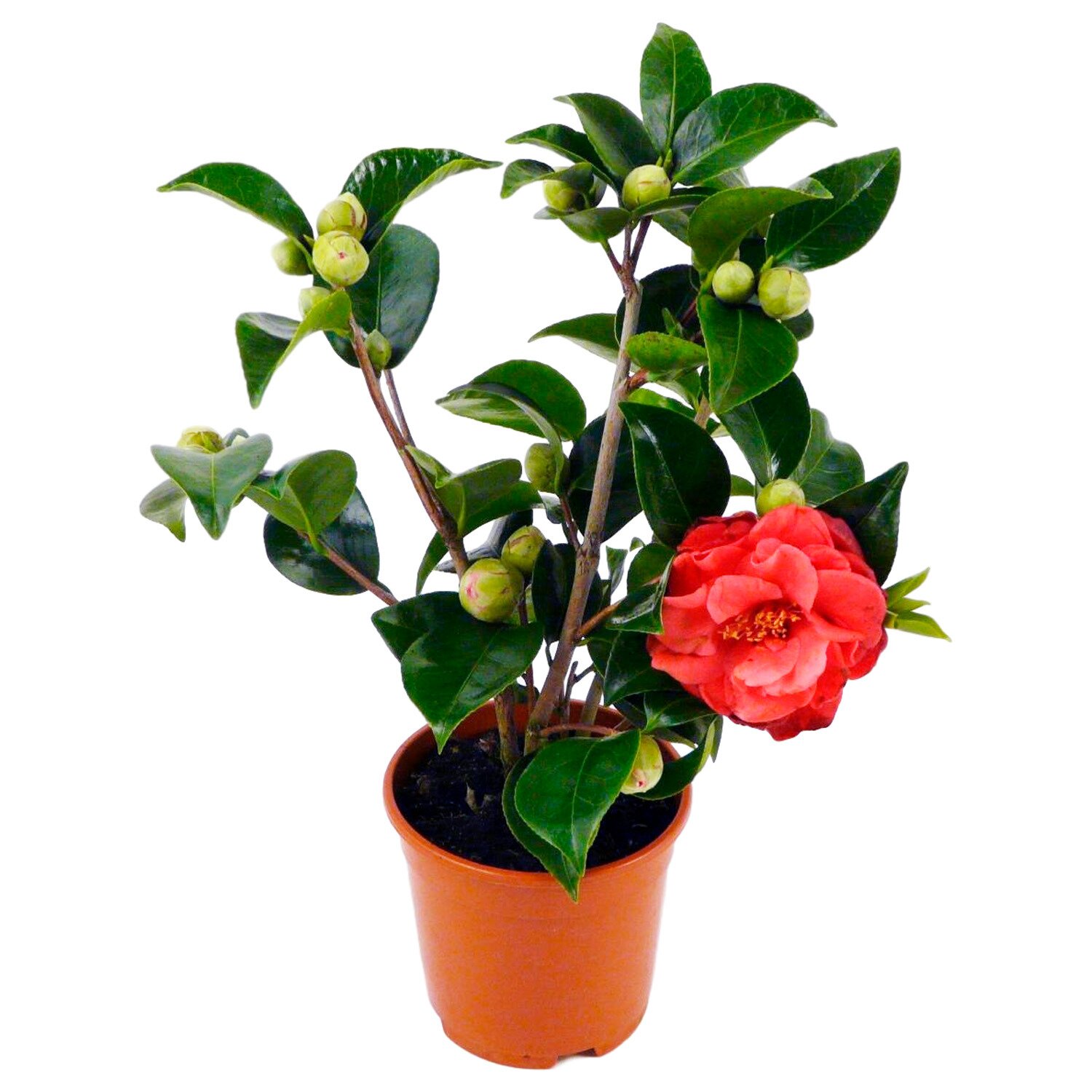 КамелияДекоративное растение камелия относится к вечнозеленым кустарникам, которые в природе произрастают в Китае, Вьетнаме и Японии. Ее темно-зеленые блестящие листья украшают растение круглый год. Однако в период цветения наступает самый очаровательный период жизни камелии. В это время кусты покрываются изысканными цветами, которые очень напоминают розы. В регионах с теплым климатом растение можно выращивать в садах. При надлежащем уходе хорошо растет и цветет камелия и в домашних условиях. В зависимости от вида кустарниковое растение в высоту может достигать от 3 до 12 метров. Глянцевые листья растения имеют овальную форму. На концах они тупые или острые. Крупные одиночные цветки камелии в диаметре могут достигать от 5 до 15 см. Состоят они из пяти лепестков и множества тычинок. Окрас лепестков может быть красным, розовым, белым. Встречаются и двуцветные лепестки с различными разводами, пятнами, точками или крапинками. Каждый цветок растения цветет в течение месяца.Вечно зелёные листы,
Цветы дивной красоты —
Словно чудные изделия —
Это растение — камелия. авт.: Талызин ВладимирПальчиковая гимнастика: Наши алые цветки распускают лепестки.(раскрываются пальчики, кисти рук поворачиваются вправо- влево)Ветерок чуть дышит, лепестки колышет.(потихоньку пошевелить пальчиками)Наши алые цветки, закрывают лепестки,(сомкнуть пальцы вместе в бутон)Тихо засыпают, головками качают.(кисти рук опустить вниз, круговые движения кистями рук).Дидактическая игра «Бабочки на камелии»:Цель: Развивать у детей умение бегать врассыпную, не наталкиваясь друг на друга, ориентироваться в пространстве, координацию движений; развивать цветовосприятие, внимание, быстроту реакции; развивать память и связную речь; прививать любовь к игре, учить соблюдать её правила.Описание: По краям зала размещаются цветы – это цветочная полянка. Дети получают бабочку определенного цвета и сами становятся бабочками, которые порхают по полянке от цветка к цветку. Но их подстерегает опасность – это птица.По сигналу все бабочки должны опуститься на цветок. Чтобы птица их не заметила нужно укрыться на цветке соответствующего цвета.«Солнце утром лишь проснетсяБабочка кружится, вьется.Над цветком порхаетНектар собирает.Вдруг опасность – берегись!Да с цветком не ошибись!»